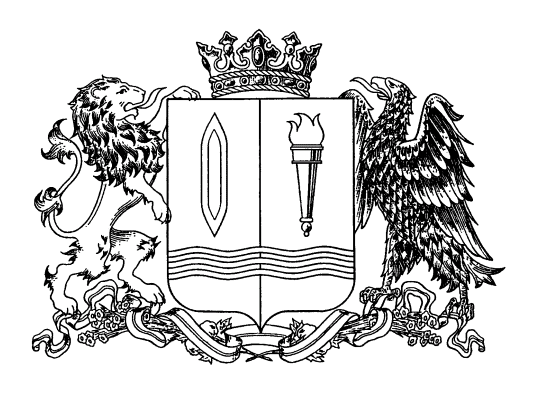 ДЕПАРТАМЕНТ ЭНЕРГЕТИКИ И ТАРИФОВ ИВАНОВСКОЙ ОБЛАСТИП О С Т А Н О В Л Е Н И Еот 27 января 2016 г.                                			                                                     № 66-пОб установлении предельного максимального тарифа на регулярные перевозки пассажиров и багажа автомобильным транспортом общего пользования на муниципальных маршрутах в границах поселения на территории Ивановской областиВ соответствии с Федеральным законом от 13.07.2015 № 220-ФЗ «Об организации регулярных перевозок пассажиров и багажа автомобильным транспортом и городским наземным электрическим транспортом в Российской Федерации и о внесении изменений в отдельные законодательные акты Российской Федерации», постановлением Правительства Российской Федерации от 07.03.1995 № 239 «О мерах по упорядочению государственного регулирования цен (тарифов)», Законом Ивановской области от 11.04.2011 № 25-ОЗ «Об организации транспортного обслуживания населения на территории Ивановской области» Департамент энергетики и тарифов Ивановской области постановляет:1. Установить и ввести в действие с 01.02.2016 на муниципальных маршрутах в границах поселения на территории Ивановской области в автобусах всех типов:1.1. Предельный максимальный тариф на регулярные перевозки пассажиров автомобильным транспортом общего пользования:с 01.02.2016 по 30.06.2016 - 18 руб. 00 коп. за одну поездку;с 01.07.2016 по 31.12.2016 - 19 руб. 00 коп. за одну поездку.1.2. Плату за каждое место багажа, разрешенного к провозу в автомобильном транспорте общего пользования – не выше действующего тарифа за одну поездку.2. Действующий тариф на перевозку пассажиров и багажа автомобильным транспортом общего пользования на конкретном маршруте устанавливается юридическим или физическим лицом, допущенным к транспортному обслуживанию пассажиров в установленном порядке, по согласованию с уполномоченным органом в части организации пассажирских перевозок. Величина действующего тарифа принимается не выше предельного максимального уровня, установленного в пункте 1 настоящего постановления.3. Внести изменение в Постановление Департамента энергетики и тарифов Ивановской области от 04.12.2015 № 53-п «Об установлении предельного максимального тарифа на регулярные перевозки пассажиров и багажа автомобильным транспортом общего пользования в межмуниципальном сообщении на территории Ивановской области», добавив п.1(1) следующего содержания:«1(1). Установить плату за каждое место багажа, разрешенного к провозу в автомобильном транспорте общего пользования, на межмуниципальных маршрутах и муниципальных маршрутах в границах двух и более поселений одного муниципального района – не выше 20 % от стоимости билета до места назначения.».4. С 01.02.2016 считать утратившим силу постановление РСТ Ивановской области от 11.12.2014 № 644-п/2.Начальник Департамента                                                    		               Е.Н. Морева